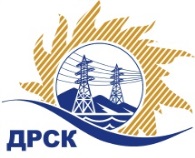 Акционерное Общество«Дальневосточная распределительная сетевая  компания»Протокол № 575/МЭ-ВПзаседания закупочной комиссии по выбору победителя по открытому электронному запросу предложений  на право заключения Договора на поставку «Спецодежда зимняя»№ ЕИС – 31603770396Способ и предмет закупки: открытый электронный запрос предложений  на право заключения Договора на поставку «Спецодежда зимняя», закупка 1280 ГКПЗ 2016 г.ПРИСУТСТВОВАЛИ: члены постоянно действующей Закупочной комиссии АО «ДРСК»  2-го уровня.ВОПРОСЫ, ВЫНОСИМЫЕ НА РАССМОТРЕНИЕ ЗАКУПОЧНОЙ КОМИССИИ: Об утверждении результатов процедуры переторжки.Об итоговой ранжировке заявок.О выборе победителя запроса предложений.РЕШИЛИ:По вопросу № 1Признать процедуру переторжки состоявшейся.Утвердить окончательные цены заявок участниковПо вопросу № 2Утвердить итоговую ранжировку заявокПо вопросу № 31. Признать Победителем запроса предложений «Спецодежда зимняя» участника, занявшего первое место в итоговой ранжировке по степени предпочтительности для заказчика: ООО "ГУП Бисер" (153031, г. Иваново, ул. 23-я Линия, д. 13, стр. 1, пом. 1001),   на условиях: стоимость заявки 12 051 493,00 руб. без учета НДС (14 220 761,74  руб. с учетом НДС). Срок поставки: до 30 сентября 2016 г. Условия оплаты: до 30 ноября 2016 г. Гарантийный срок: 24 месяца.Победитель является субъектом МСПИсп. Коротаева Т.В.Тел. (4162) 397-205город  Благовещенск«21» июля 2016 года№п/пНаименование Участника закупки и место нахожденияЦена заявки до переторжки, руб. без НДС.Цена заявки после переторжки без НДС, руб.1ООО "ГУП Бисер" (153031, г. Иваново, ул. 23-я Линия, д. 13, стр. 1, пом. 1001)12 102 974,00  12 051 493,002ООО "РОСС-ПРОФИТ" (153012, г. Иваново, ул. 3-го Интернационала, д. 35/31)12 290 109,00  12 203 206,00Место в итоговой ранжировкеНаименование и адрес участникаЦена заявки до переторжки без НДС, руб.Окончательная цена заявки без НДС, руб.1 местоООО "ГУП Бисер" (153031, г. Иваново, ул. 23-я Линия, д. 13, стр. 1, пом. 1001)12 102 974,00  12 051 493,002 местоООО "РОСС-ПРОФИТ" (153012, г. Иваново, ул. 3-го Интернационала, д. 35/31)12 290 109,00  12 203 206,00Ответственный секретарь Закупочной комиссии 2 уровня АО «ДРСК»___________________ Елисеева М.Г.